АДМИНИСТРАЦИЯСИБИРЦЕВСКОГО ГОРОДСКОГО ПОСЕЛЕНИЯПОСТАНОВЛЕНИЕ03 февраля 2020г.                               пгт. Сибирцево                                                         № 30Об утверждении Порядка осуществления контроля за выполнением условий муниципального контракта по выполнению работ, связанных с осуществлением регулярных перевозок по регулируемому тарифу по муниципальным маршрутам на территории Сибирцевского городского поселения В соответствии с Федеральными законами от 06.10.2003г. № 131-ФЗ «Об общих принципах организации местного самоуправления в Российской Федерации», от 13.07.2015 № 220-ФЗ "Об организации регулярных перевозок пассажиров и багажа автомобильным транспортом и городским наземным электрическим транспортом в Российской Федерации и о внесении изменений в отдельные законодательные акты Российской Федерации", Приказом Министерства транспорта РФ от 29 декабря 2018 г. N 482 "Об утверждении типовых контрактов на выполнение работ, связанных с осуществлением регулярных перевозок пассажиров и багажа автомобильным транспортом и городским наземным электрическим транспортом по регулируемым тарифам, и информационных карт типовых контрактов на выполнение работ, связанных с осуществлением регулярных перевозок пассажиров и багажа автомобильным транспортом и городским наземным электрическим транспортом по регулируемым тарифам", руководствуясь Уставом муниципального образования Сибирцевское городское поселение, администрация Сибирцевского городского поселения ПОСТАНОВЛЯЕТ:Утвердить Порядок осуществления контроля за выполнением условий муниципального контракта по выполнению работ, связанных с осуществлением регулярных перевозок по регулируемому тарифу по муниципальным маршрутам на территории Сибирцевскго городского поселения (приложение).Настоящее постановление вступает в силу с момента его подписания.Данное постановление разместить на официальном сайте администрации Сибирцевского городского поселения в сети Интернет (sibircevo.ru).Контроль за исполнением настоящего постановления возложить на первого заместителя главы администрации Сибирцевского городского поселения.Глава администрации Сибирцевского городского поселения                                                                       В.В. СединПриложение к постановлению  администрации Сибирцевского городского поселенияот «03» февраля 2020 г. № 30Порядок  осуществления контроля за выполнением условий муниципального контракта по выполнению работ, связанных с осуществлением регулярных перевозок по регулируемому тарифу по муниципальным маршрутам на территории Сибирцевского городского поселенияОбщие положения1.1. Порядок осуществления контроля за выполнением условий муниципального контракта по выполнению работ, связанных с осуществлением регулярных перевозок по регулируемому тарифу по муниципальным маршрутам на территории Сибирцевского городского поселения (далее - Порядок) разработан в соответствии с Федеральным законом от 06.10.2003 N 131-ФЗ "Об общих принципах организации местного самоуправления в Российской Федерации", Федеральным законом от 13.07.2015 N 220-ФЗ "Об организации регулярных перевозок пассажиров и багажа автомобильным транспортом и городским наземным электрическим транспортом в Российской Федерации и о внесении изменений в отдельные законодательные акты Российской Федерации", Приказом Министерства транспорта РФ от 29 декабря 2018 г. N 482 "Об утверждении типовых контрактов на выполнение работ, связанных с осуществлением регулярных перевозок пассажиров и багажа автомобильным транспортом и городским наземным электрическим транспортом по регулируемым тарифам, и информационных карт типовых контрактов на выполнение работ, связанных с осуществлением регулярных перевозок пассажиров и багажа автомобильным транспортом и городским наземным электрическим транспортом по регулируемым тарифам".1.2. Порядок определяет процедуру осуществления контроля за выполнением юридическими лицами, индивидуальными предпринимателями и участниками простого товарищества (далее - Перевозчиками) условий муниципального контракта об осуществлении перевозок по муниципальным маршрутам регулярных перевозок пассажиров на территории Сибирцевского городского поселения (далее - условия муниципального контракта).1.3. Контроль за выполнением на территории Сибирцевского городского поселения условий муниципального контракта организуется администрацией Сибирцевского городского поселения.1.4. Контроль за выполнением условий муниципального контракта осуществляется в следующих формах:1) непосредственный контроль на линии (маршруте);2) контроль по результатам данных, полученных от организации, уполномоченной на осуществление диспетчерского контроля по движению транспортных средств (далее – единая диспетчерская службы) по муниципальным маршрутам регулярных перевозок пассажиров и багажа на территории Сибирцевского городского поселения.1.5. В целях применения настоящего Порядка под маршрутными транспортными средствами понимаются транспортные средства, используемые для осуществления регулярных пассажирских перевозок по муниципальным маршрутам регулярных перевозок пассажиров и багажа на территории Сибирцевского городского поселения.2. Контроль за выполнением условий муниципального контракта непосредственно на линии (маршруте)2.1. Мероприятия по контролю осуществляются в пределах компетенции рабочей группой, состав которой утверждается распоряжением администрации Сибирцевского городского поселения, с 7-20 до 19 часов в местах остановки и стоянки маршрутных транспортных средств и в транспортных средствах, находящихся на маршруте.2.2. Контрольные мероприятия выполняются за осуществлением регулярных перевозок только по муниципальным маршрутам регулярного сообщения, внесенным в реестр муниципальных маршрутов регулярных перевозок пассажиров и багажа автомобильным транспортом на территории Сибирцевского городского поселения.2.3. При проведении контроля на линии (маршруте) осуществляется проверка:1) соблюдения Перевозчиком схемы движения транспортных средств;2) выполнения Перевозчиком утвержденного расписания движения транспортных средств;3) соответствия количества транспортных средств на маршруте утвержденному расписанию движения автобусов;4) внутреннего и внешнего оформления и экипировки транспортных средств, указанных в муниципальном контракте;5) соблюдения предъявляемых требований к транспортному средству (класс, вид, экологические характеристики транспортного средства), указанных в муниципальном контракте, экипировки и надлежащего технического и санитарного состояния;6) использования Перевозчиком транспортных средств, приспособленных для перевозки маломобильных групп населения;7) использования Перевозчиком резервных транспортных средств в случае невыхода на маршрут основного транспортного средства с характеристиками не ниже установленных в карте маршрута регулярных перевозок;8) качества транспортного обслуживания на маршрутах и в транспортном средстве;9) контроля за осуществлением перевозки пассажиров по тарифам, утверждаемым в соответствии с действующим законодательством с выдачей каждому пассажиру проездного билета.2.4. При проведении контроля члены рабочей группы должны иметь при себе служебное удостоверение и распоряжение администрации Сибирцевского городского поселения о составе рабочей группы.2.5. Члены рабочей группы вправе подходить к водителю маршрутного транспортного средства, представиться, излагать требования о передаче необходимых для проверки документов.2.6. В случае невыполнения водителем маршрутного транспортного средства требований членов рабочей группы, информация об этом отражается в акте проверки выполнения условий муниципального контракта по выполнению работ, связанных с осуществлением регулярных перевозок по регулируемым тарифам по муниципальным маршрутам на территории Сибирцевского городского поселения (далее - акт проверки), с указанием времени и места проведения контрольных мероприятий, марки и государственного регистрационного номера маршрутного транспортного средства, номера и наименования маршрута (при наличии на транспортном средстве информационной таблички с указанием наименования и номера маршрута) по форме согласно приложению 1 к настоящему Порядку.2.7. При проведении контроля члены рабочей группы вправе применять технические средства аудио-, фото-, видеофиксации.2.8. При обнаружении достаточных данных, указывающих на наличие нарушения условий муниципального контракта, водителю транспортного средства разъясняется суть допущенного нарушения, в течение одного дня составляется акт проверки, в котором отражаются: марки и государственные регистрационные знаки маршрутных транспортных средств, находящихся на контролируемом маршруте; наименование и номер маршрута; пользователь транспортного средства.2.9. К акту членами рабочей группы прилагаются аудио-, фото-, видеоматериалы (при наличии).2.10. Акты проверок, служебные записки об иных выявленных нарушениях и прилагаемые к ним материалы контрольных мероприятий подлежат учету и хранятся во 2 отделе администрации Сибирцевского городского поселения.3. Контроль за выполнением условий муниципального контракта по результатам данных, полученных от диспетчера единой диспетчерской службы3.1. Контроль за выполнением условий муниципального контракта по результатам данных, полученных от диспетчера единой диспетчерской службы, осуществляется 2 отделом администрации Сибирцевского городского поселения.3.2. Диспетчером ЕДС ежедневно во 2 отдел администрации Сибирцевского городского поселения передается информация о несоответствии количества транспортных средств на муниципальных маршрутах утвержденному расписанию движения автобусов на территории Сибирцевского городского поселения, а также поступающих жалобах граждан на транспортное обслуживание на территории Сибирцевского городского поселения.3.3. В случае обнаружения при проведении контроля 2 отделом администрации Сибирцевского городского поселения факта нарушения Перевозчиком условий муниципального контракта на предмет соответствия количества выпущенных Перевозчиком транспортных средств на маршрут утвержденному Реестру муниципальных маршрутов регулярных перевозок пассажиров и багажа автомобильным транспортом на территории Сибирцевского городского поселения, составляется акт по форме согласно приложению 4 к настоящему Порядку.3.4. Выданные Перевозчикам акты подлежат учету и хранятся во 2 отделе администрации Сибирцевского городского поселения.4. Выдача письменного уведомления об устранении выявленного нарушения условий муниципального контракта 4.1. По результатам осуществления контроля за выполнением условий муниципального контракта, в случае выявления нарушения условий, Перевозчику выдается письменное уведомление по форме согласно приложению 2 к настоящему Порядку.4.2. Основанием для направления Перевозчику письменного уведомления являются обстоятельства, установленные актами.4.3. В случае устранения выявленного нарушения условий муниципального контракта в добровольном порядке в процессе проведения контрольных мероприятий до составления акта письменное уведомление не выдается.4.4. В письменном уведомлении указываются:1) нарушения, установленные при контроле за соблюдением условий муниципального контракта, послужившие основанием для выдачи письменного уведомления;2) меры, которые надлежит принять Перевозчику в целях устранения и (или) недопущения нарушений условий муниципального контракта;3) срок, в течение которого Перевозчиком должны быть приняты указанные меры;4) предложение Перевозчику в установленный срок сообщить о мерах, принятых им в целях устранения и (или) недопущения нарушений условий муниципального контракта;5) предупреждение Перевозчика о праве администрации Сибирцевского городского поселения обратиться в суд с заявлением о прекращении действия муниципального контракта об осуществлении перевозок по муниципальному маршруту регулярных перевозок автомобильным транспортом на территории Сибирцевского городского поселения.4.5. Письменное уведомление составляется по существу выявленных нарушений в течение 5 дней после составления акта в двух экземплярах, имеющих одинаковую юридическую силу, по одному экземпляру для каждой из сторон.4.6. Письменное уведомление направляется почтовым отправлением с уведомлением о вручении Перевозчику по юридическому адресу либо вручается лично. Вручение письменного уведомления удостоверяется подписью руководителя либо уполномоченного представителя Перевозчика с указанием даты вручения, фамилии, имени, отчества и должности на втором экземпляре письменного уведомления.4.7. Срок, в течение которого Перевозчиком должны быть приняты меры в соответствии с выданным уведомлением, должен составлять не менее 10 (десяти) календарных дней и исчисляется со дня вручения либо получения уведомления Перевозчиком, его должностным лицом.4.8. Выданные Перевозчикам уведомления подлежат учету. Их копии хранятся во 2 отделе администрации Сибирцевского городского поселения.Приложение 1
к Порядку осуществления контроля за выполнением условий муниципального контракта по выполнению работ, связанных с осуществлением регулярных перевозок по регулируемому тарифу по муниципальным маршрутам на территории Сибирцевского городского поселенияАКТпроверки выполнения условий муниципального контрактапо выполнению работ, связанных с осуществлением регулярных перевозок по регулируемым тарифам по муниципальным маршрутам на территории Сибирцевского городского поселенияпгт. Сибирцево                                                                           "____" _____________ 2020 г."____" ___________ 2020 г. была проведена проверка работы автомобильногопассажирского  транспорта общего пользования на территории шлСибирцевского городского поселения. Проверка проводилась с __ час. ___ мин. до ___ час. ___ мин. на остановке"_____________________" по адресу: _____________________________________________АТС марки __________________, гос. номер ____________, водитель _________________,                                                                                                                                 (Ф.И.О.)пользователем является ______________________________________________________________________________________________________________________________________(наименование юридического лица, Ф.И.О. индивидуального предпринимателя)номер и наименование маршрута _________________________________________________В результате проверки выявлены следующие нарушения: _____________________________________________________________________________________________________________________________________________________________________________________________________________________________________________________________________________________________________________________________________________________________________________________________________________________________Приложения к акту: ___________________________________________________________________________________________________________________________________________________________________________________________________________________________________________________________________________________________________Акт составлен в двух экземплярах.Члены рабочей группы: ___________________________________________________                                    (подпись)                                               (Ф.И.О)                                         ___________________________________________________                                    (подпись)                                               (Ф.И.О)                                         ___________________________________________________                                    (подпись)                                               (Ф.И.О)Приложение 2
к Порядку осуществления контроля за выполнением условий муниципального контракта по выполнению работ, связанных с осуществлением регулярных перевозок по регулируемому тарифу по муниципальным маршрутам на территории Сибирцевского городского поселенияУВЕДОМЛЕНИЕоб устранении выявленного нарушения условий муниципального контрактапгт. Сибирцево                                                                           "____" _____________ 2020 г.По результатам осуществления контроля за выполнением условий муниципального контракта по выполнению работ, связанных с осуществлением регулярных перевозок по регулируемым тарифам по муниципальным маршрутам на территории Сибирцевского городского поселения на основании Акта проверки от "____" _____________ 2020 г., проводимой рабочей группой по осуществлению контроля, выявлены следующие нарушения: ___________________________________________________________________________________________________________________________________________________________________________________________________________________________________________________________________________________________________________________________________________________________________________________________________________________________________________________________________________________________________________________________________________________________Меры, которые надлежит принять Перевозчику: ______________________________________________________________________________________________________________________________________________________________________________________________________________________________________________________________________________________________________________________________________________________________________________________________________________________________________________________________________________Прошу Вас в течение 10 (десяти) дней сообщить в адрес администрации Сибирцевского городского поселения о принятых мерах по  устранению  и  (или)  недопущению  выявленных нарушений.В случае неисполнения письменного уведомления в установленный срок или   непредставления сообщения, подтверждающего исполнение письменного уведомления, неоднократного (более двух раз в течение года) допущения нарушений условий  муниципального контракта об осуществлении перевозок по  муниципальному маршруту  регулярных  перевозок  администрация Сибирцевского городского поселения  оставляет  за собой право обратиться в суд с заявлением  о  прекращении  действия  муниципального контракта  об  осуществлении  перевозок  по  маршруту регулярных перевозок.Первый заместитель главы администрацииСибирцевского городского поселения         ________________    _________________                          (должность)                                                       (подпись)                           (Ф.И.О)  Приложение 3
к Порядку осуществления контроля за выполнением условий муниципального контракта по выполнению работ, связанных с осуществлением регулярных перевозок по регулируемому тарифу по муниципальным маршрутам на территории Сибирцевского городского поселенияАКТпроверки выполнения условий муниципального контракта по выполнению работ, связанных с осуществлением регулярных перевозок по регулируемым тарифам по муниципальным маршрутам на территории Сибирцевского городского поселенияпо результатам данных, полученных от диспетчера единой диспетчерской службы пгт. Сибирцево                                                                           "____" _____________ 2020 г."____" ___________ 2020 г. была проведена проверка выпуска перевозчиком-Подрядчиком автотранспортных средств на муниципальные маршруты регулярных перевозок пассажиров на территории Сибирцевского городского поселения.     В результате проверки по данным диспетчера единой диспетчерской службы (телефонных звонков граждан в ЕДС) выявлены следующие нарушения: ____________________________________________________________________________________________________________________________________________________________________________________________________________________________________________________________________________________________________________________________________________________________________________________________________________________________________________________________________________________________________________________________________________________________________________________________________________________________________________________________________________________________________________________________________________________________________________________________________________________________________________________________________________________________________________________________________________________________________________________________________________________________________________________________________________________________________________________________________________________________________________________Акт составлен в двух экземплярах.Председатель комиссии             ________________________________________________                                                                 (подпись)                                               (Ф.И.О)Заместитель председателя         __________________________________________                                                    (подпись)                                               (Ф.И.О)Члены комиссии:                        __________________________________________                                                                                          (подпись)                                               (Ф.И.О)                                                     ___________________________________________                                                                                          (подпись)                                               (Ф.И.О)                                                     ____________________________________________                                                                      (подпись)                                               (Ф.И.О)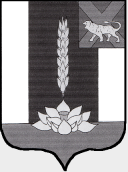 